Publicado en Barcelona el 25/08/2016 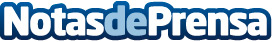 La Conferencia FARO 3D muestra cómo procesar datos de manera óptimaDe la digitalización al modelo CADDatos de contacto:Mar BorqueDirectora932411819Nota de prensa publicada en: https://www.notasdeprensa.es/la-conferencia-faro-3d-muestra-como-procesar_1 Categorias: Fotografía Medicina E-Commerce Software Premios Otras Industrias Digital http://www.notasdeprensa.es